Noteguide for Diffraction (Videos 12M)   			Name					Diffraction in general: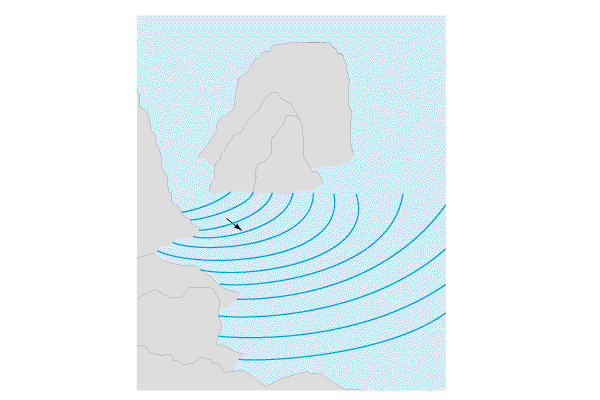 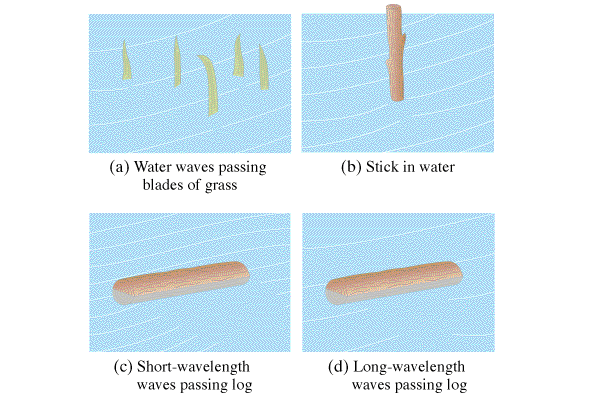 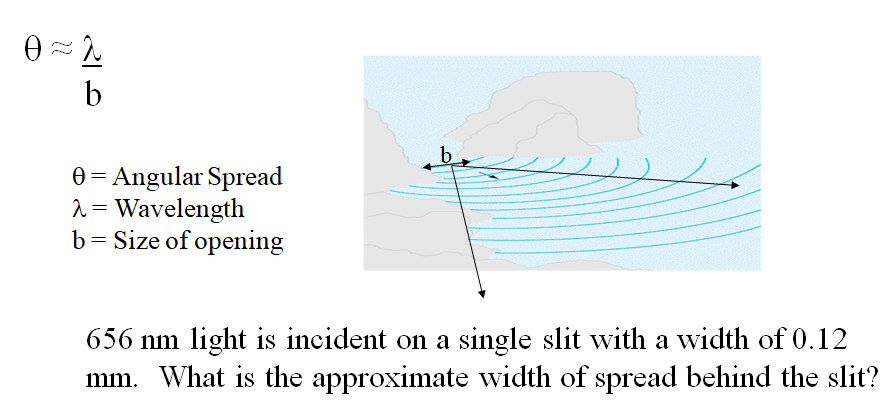 Try this problem:  Sound waves with a frequency of 256 Hz come through a doorway that is 0.92 m wide.  What is the approximate angle of diffraction into the room?  Use 343 m/s as the speed of sound.  (1.5 rad)Try this one too: A subwoofer needs to have an angle of diffraction of 2π at 425. Hz.  What should be the width of the port?  (Use the speed of sound to be 343 m/s) (0.13 m)